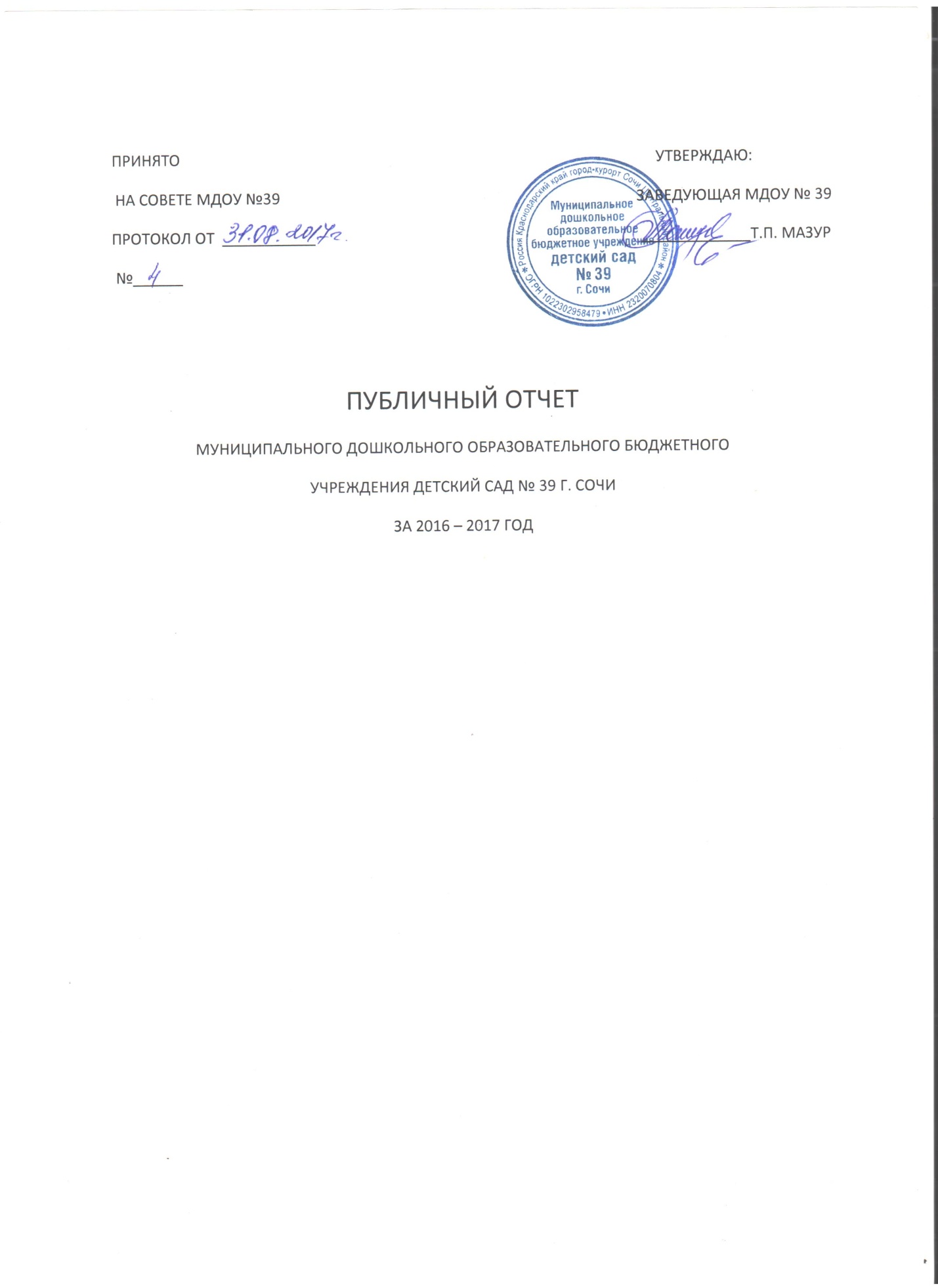   Публичный отчет МДОУ  детский сад №39                                    за 2016-2017 учебный год           Муниципальное дошкольное  образовательное учреждение детский сад № 39 г. Сочи функционирует с  1956г.Сокращенное название:  МДОУ детский сад  № 39.Юридический адрес : 354057,Краснодарский край, г. Сочи Центральный р-н, переулок Трунова, д.3, ул. Чебрикова д.7.                Электронный адрес:  dou39@edu.sochi.ruМДОУ № 39 функционирует и осуществляет свою деятельность  в соответствии с    Уставом.           Общая характеристика дошкольного образовательного учреждения.         В настоящее время в детском саду функционирует 6 возрастных групп:  1-я младшая группа «Солнышко», 1-я младшая группа «Колокольчики», 2-я младшая группа «Ромашка», средняя группа «Василёк», старшая группа «Пчелки» и подготовительная к школе группа «Радуга».Общая численность воспитанников  – 229.Дошкольное учреждение является государственным образовательным учреждением общеразвивающего типа для детей от 2 до 7 лет. Функционирует на основании лицензии    на образовательную деятельность  (№ 05737 от 30.07.2013г, серия 23Л01 № 0002468).	В своей деятельности дошкольное учреждение руководствуется следующими документами: -Закон Российской Федерации  «Об образовании» (с изменениями и дополнениями)- ФЗ «Об основных гарантиях прав ребёнка в Российской Федерации», -Федеральные государственные требования  к структуре основной общеобразовательной программы дошкольного образования (приказ Министерства образования и науки Российской Федерации № 655 от 23 ноября 2009 года);-Типовое положение о дошкольном образовательном учреждении (утверждено  Приказом Минобрнауки РФ от 27.10.2011 года №2562);- Устав муниципального дошкольного образовательного бюджетного учреждения детского сада № 39 г. Сочи (утвержден Постановлением Главы муниципального образования);    - Постановление Главного врача Российской Федерации «Санитарно – эпидемиологические требования к устройству, содержанию и организации режима работы в дошкольных организациях» №26 от 15.05. 2013года -  Санитарно-эпидемиологические правила и нормативы  СанПиН      2.4.1.3049 – 13 Дошкольное учреждение  в   настоящее время  работает в режиме пятидневки и 10,5 -часового пребывания детей с 7.30 до 18.00. (группа полного дня с 7.00 до 19.00) Включает в себя  группы для детей дошкольного возраста от 2 до 7 лет:Для успешного освоения детьми образовательных областей в учреждении создается микро-среда:        Повышению качества образовательной работы с детьми способствует рационально организованная в группах развивающая среда, создающая условия для совместной деятельности детей и педагогов и позволяющая варьировать способы и формы организации их жизнедеятельности. Эффект и поддержка положительного эмоционального фона создается за счет вариативного и рационального использования  групповых комнат.         При проектировании развивающей среды учитывалось общее для всех групп (создание следующих центров):                                                                                          центр сюжетно-ролевой игры;центр коммуникации,  куда включен книжный уголок; центры экспериментирования; спортивно-оздоровительный центр;центр строительно-конструктивных материалов;центр математики;центр  искусства;музыкально-театральный центр; пространство экологического развития     В течение года группы и кабинет пополнились новой методической литературой по разным направлениям, пособиями.                                                                                                                                 Образовательный процесс в учреждении в учебном году строился по основной общеобразовательной программе дошкольного образования МДОУ № 39, основанной на примерной программе под ред. Н.Е. Вераксы «От рождения до школы».Содержание работы в группах включает несколько блоков:Организованная образовательная деятельность детей;Совместная деятельность взрослого и детей;Самостоятельная деятельность детей.На территории учреждения имеются игровые детские площадки, которые оборудованы   прогулочными верандами. В здании детского сада имеется: -медицинский блок: изолятор, процедурный кабинет, медицинский кабинет (функционирует на основании лицензии на осуществление медицинской деятельности. Выдана 14.10.2011г.);-пищеблок;- методический кабинет;-  музыкальный зал. Педагогические кадры Кадровое обеспечение. МДОУ укомплектован педагогическим персоналом на 94%                       В течение 2016-2017 учебного года подтвердили своё соответствие занимаемой должности следующие педагоги: Мустафина Ляйсан Ильдаровна, Петрова Ирина Эдуардовна, Лазарева Елизавета Дмитриевна.Целью Учреждения являетсяВсестороннее формирование личности ребенка с  учетом особенностей его физического, психического развития, индивидуальных возможностей и способностей, развитие и совершенствование образовательного процесса, освоение целевых ориентиров на этапе завершения дошкольного образования.Основными задачами Учреждения является - охрана жизни и укрепление физического и психического здоровья детей; - обеспечение познавательного, речевого, социально-коммуникативного, художественно-  эстетического и физического развития детей; - воспитание с учетом возрастных категорий детей гражданственности, уважения правам и свободам человека, любви к окружающей природе, Родине, семье; - взаимодействие с семьями детей для обеспечения полноценного развития детей;  оказание консультативной и методической помощи родителям (законным представителям) по вопросам воспитания, обучения и развития детейОсновные виды деятельности ДОУ  - реализация основной  образовательной программы дошкольного образования; - воспитание, обучение и развитие, а также присмотр, уход и оздоровление детей; - оказание государственной услуги по предоставлению дошкольного образования;- материально-техническое обеспечение и оснащение образовательного процесса, оборудование помещений в соответствии с государственными и местными нормами и требованиями; - использование и совершенствование методик образовательного процесса и образовательных технологий; - разработка и утверждение образовательных программ; - создание в Учреждении необходимых условий для работы медицинского персонала, контроль их работы в целях охраны и укрепления здоровья воспитанников; - обеспечение  функционирование системы внутреннего мониторинга качества  образования в Учреждении; - обеспечение создания и ведения официального сайта Учреждения в сети Интернет; - организация питания детей;В 2016-2017 учебном году  МДОУ реализовывало общеобразовательную программу, составленную на основе требований федеральных государственных стандартов дошкольного образования. Программа    рассматривается как модель организации образовательного процесса ориентированного на личность воспитанника и учитывающая вид дошкольного образовательного учреждения, а также приоритетные направления деятельности. Основная образовательная программа дошкольного образования разрабатывается, утверждается и реализуется в образовательном учреждении. Программа определяет содержание и организацию образовательного процесса для детей раннего и дошкольного возраста,  направлена на формирование общей культуры, развитие физических, интеллектуальных и личностных качеств, формирование предпосылок   учебной  деятельности,  обеспечивающих социальную успешность, сохранение и укрепление здоровья  детей дошкольного возраста. Содержание Программы включает совокупность образовательных областей (физическое, познавательное, социально-коммуникативное, речевое и художественно-эстетическое, музыкальное), которые обеспечивают разностороннее  развитие детей с учетом их возрастных и индивидуальных особенностей по основным направлениям. Программа обеспечивает  освоение  целевых ориентиров на этапе завершения дошкольного образования.Модель образовательного процесса  Образовательный процесс в течение дня состоит из  трёх блоков: Первый блок: утренний образовательный блок с 7.30 до 9.00 включает в себя: ·               взаимодействие с семьями детей по реализации основной образовательной программы дошкольного образования;   - самостоятельную деятельность детей; · образовательную деятельность, осуществляемую в процессе организации различных видов детской деятельности (игровой, коммуникативной, трудовой, познавательно-исследовательской, продуктивной, музыкально-художественной, чтения); ·  образовательную деятельность, осуществляемую в ходе режимных моментов. Второй блок: развивающий блок с 9.00 по 11.00 представляет собой образовательную деятельность, осуществляемую в процессе организации различных видов детской деятельности (игровой, коммуникативной, трудовой, познавательно-исследовательской, продуктивной, музыкально-художественной, чтения) в форме игр-занятий.Третий блок: вечерний блок с 15.30 до 19.00 включает в себя:        -  самостоятельную деятельность детей; · образовательную деятельность, осуществляемую в процессе организации различных видов детской деятельности (игровой, коммуникативной, трудовой, образовательно-исследовательской, продуктивной, музыкально-художественной, чтения); ·  образовательную деятельность, осуществляемую в ходе режимных моментов;-взаимодействие с семьями детей по реализации основной общеобразовательной программы дошкольного образования.     В течение дня реализуются все образовательные области: социально - коммуникативное развитие, познавательное развитие, речевое развитие, художественно- эстетическое развитие, физическое развитие.     Организуя пространственную предметно-развивающую среду в группах, наши педагоги учитывают принцип личностно-ориентированной модели воспитания. Все элементы среды связаны между собой по содержанию, масштабу и художественному решению. В групповых комнатах все расположено удобно и доступно для детей. Разные символы каждого центра позволяют им легко ориентироваться в группе.  Игровые центры расположены так, что дети могут свободно заниматься разными видами деятельности, не мешая друг другу.  Задача современной дошкольной организации — заложить нравственные основы в детях, которые сделают их более устойчивыми к нежелательному влиянию, посеять и взрастить в детской душе семена любви к родному дому, к истории родного края, созданной трудом родных и близких людей, тех, кого зовут соотечественниками. Эти идеи являются основой методического обеспечения нравственно-патриотической направленности. Внедрение в образовательный процесс дошкольного учреждения регионального компонента дает детям дошкольного возраста первоначальные представления основ региональной культуры на основе краеведения. Развивает у дошкольников интерес к малой родине, ее культурно-историческим и природным особенностям. Предлагаемый детям материал  меняется в зависимости от изучаемых тематических блоков (макеты, подборки фотографий, пейзажей, выставки и т. д.)    Педагоги оформили подборку дидактических игр, разработали картотеки подвижных игр, физминутки, пальчиковые игры, сюжетно-ролевые игры. Оснастили центр краеведения различными иллюстрационными альбомами, художественной и методической литературой.    Групповые помещения оборудованы в соответствии с требованиями по созданию предметно-развивающей среды:  - игры для интеллектуального и сенсорного развития;  - детская мебель;  - центры художественно-эстетического развития;  - мини-лаборатории для проведения опытов;  - уголки мастерства (рукотворчество);  - интеллектуально-развивающие уголки;  - оформлены различные виды театра;  - экологические центры. Таким образом, в детском саду создана благоприятная атмосфера для полноценного развития дошкольников.Создание и функционирование сайта ДОУВ текущем учебном году проведены мероприятия по своевременному размещению методического материала и локальных документов на официальном сайте организации в сети Интернет, а именно:·         Размещены необходимые информационные материалы о деятельности МДОУ;·         Информационные материалы обновляются в соответствии с требованиями и по необходимости;            Всё более широко используются педагогами  информационные технологии.  Ведется работа по оформлению и пополнению информациями сайта детского сада. Создаются презентации о жизни детского сада, работе по проектам,  различных мероприятиях. Педагоги используют интернет-материалы для проведения НОД и других форм работы с детьми родителями.Работа по физическому воспитанию и анализ состояния здоровья воспитанников  Образовательный процесс в ДОУ строится на основе здоровьесберегающей технологии: создан благоприятный для здоровья детей режим дня, ориентированный на возрастные особенности детского организма, соблюдается интервал между видами деятельности, четырехразовое питание, целесообразное соотношение   двигательной и интеллектуальной активности детей, пребывания детей внутри и вне помещения и др. Соблюдаются санитарные требования к условиям пребывания детей в ДОУ: выполняется воздушно-температурный режим, мебель и оборудование размещены относительно источников света; соответствует ростовым показателям детей, чистота в помещениях. Медицинские и оздоровительные мероприятия по профилактике и снижению заболеваемости детей проводятся в комплексе.            В начале учебного года медицинской сестрой проведено обследование физического развития детей. Учитывая индивидуальные особенности состояния здоровья детей, перенесенные ими заболевания, эмоциональный настрой, был скорректирован план работы по оздоровлению и профилактике, разработана система закаливающих мероприятий. В осуществлении физкультурно-оздоровительной работы задействованы все сотрудники дошкольной организации.             В соответствии с годовым планом  в группах всех возрастных групп центры двигательной активности воспитатели пополнили нестандартным оборудованием для организации игр и упражнений оздоровительного характера.          В течение года особое внимание уделяется формированию навыков здорового образа жизни (личной гигиене, заботе об окружающих, о профилактике заболеваний, безопасности жизнедеятельности, правила первой помощи, поддержание порядка в окружающей обстановке и др.). В увлекательной, наглядно-практической форме воспитатели обогащают представления детей о здоровье, об организме, его потребностях, о способах предупреждения травматизма, закаливании. В соответствии с программными задачами и возрастными особенностями дети овладевали новыми видами движений, комплексами ОРУ с предметами и без предметов, строевыми упражнениям.                                                                                                                    Результаты выполнения основной общеобразовательной  программы В течение года решались следующие задачи:Реализация образовательной программы с опорой на проектную деятельность.Работа по обновлению предметно-пространственной среды.Создание условий для сохранения и укрепления здоровья воспитанников.Внедрение новых подходов к руководству детской деятельности, обеспечивающих развитие субъективной позиции ребенка в труде..             Детский сад функционирует как первая ступень образования, поэтому в соответствии с законом «Об образовании» воспитательно-образовательный процесс выстраивается на основании основной  образовательной программы МДОУ.Данный процесс реализуется на основе календарно-тематического плана воспитателей с учетом  образовательных областей: физическое, художественно-эстетическое, социально-коммуникативное, познавательное и речевое развитие.Выявлены основные проблемы- недостаточное обеспечение методическими пособиями по  развитию детей;- необходимо укрепление материально – технической базы: приобретение новых дидактических пособий, игрового оборудования,  установка малых архитектурных форм на участках.                      За годы работы  сложился коллектив  единомышленников, сплоченная группа квалифицированных педагогов и специалистов стремящихся повысить свой профессиональный уровень и качество образования в ДОУ.    Наряду с  традиционными формами  работы по повышению квалификации педагогов  были введены более современные: педагогические чтения, мастер-классы, семинары-практикумы, деловые игры, тренинги. Оформлены  методические материалы. Педагоги  чаще стали выступать с опытом инновационной деятельности на мероприятиях разного уровня.              Можно сделать вывод, что отмечается сформированная потребность в непрерывном профессиональном росте и саморазвитии педагогов, задействованной в повышении педагогической компетентности  независимо от стажа работы и возрастного ценза. В работе педагоги используют ресурсы Интернет.Наименование группыКоличество группВозраст детей1 младшая группа22-32 младшая группа13-4Средняя группа14-5Старшая группа15-6Подготовительная 16-7ГКП (группа кратковременного пребывания детей)2разновозрастнаяГКП ранний возраст12-3